Комунальний заклад«Харківська спеціальна школа № 2»Харківської обласної радипров.Карпівський,21/23, м.Харків, 61093, тел./факс 370-30-63,e-mail: spetsnvk2@internatkh.org.ua  Код  ЄДРПОУ 24281386Департамент науки і освіти Харківської обласної державної адміністрації			                    					 ДОДАТОК І-З № 19Інформаціякомунального закладу «Харківська спеціальна школа  № 2» Харківської обласної радипро рух учнів (вихованців) станом на 01.10.2019 року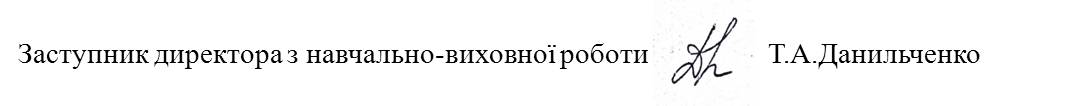 Паралелізагальна кількість учнів (вихованців) станом на 05.09.2019Кількість учнів (вихованців), які вибули протягом місяцяКількість учнів (вихованців), які прибули протягом місяцязагальна кількість учнів (вихованців) станом на 01.10.2019Дошкільна група № 1 9009Дошкільна група № 28008Дошкільна група № 3 90091- А (для дітей з вадами розумового розвитку)1200121- Б (для дітей з вадами розумового розвитку)1200122- А (для дітей з вадами розумового розвитку)1300132- Б (з розладом аутичного спектру)70073-А (для дітей з вадами розумового розвитку)1210113-Б (для дітей із затримкою психічного розвитку)90094- А,Б (для дітей із затримкою психічного розвитку)1810175-А (для дітей з вадами розумового розвитку1300135-Б,В (для дітей із затримкою психічного розвитку)1800186-А,В (для дітей з вадами розумового розвитку,2800286-Б (для дітей із затримкою психічного розвитку)1300137-А (для дітей з вадами розумового розвитку)1300137-Б (для дітей із затримкою психічного розвитку)1000108-А (для дітей з вадами розумового розвитку)1400148-Б (для дітей із затримкою психічного розвитку)1000109 –А,Б (для дітей з вадами розумового розвитку)21002110-А (для дітей з вадами розумового розвитку)110011ВСЬОГО У ЗАКЛАДІ26020258